Congregational Financial ReportThe budget we adopted together in June 2018 requires weekly contributions of $7,183.  The offering receipts for the first 17 weeks of this fiscal year have fallen short of this target amount by an average of $1,150 per week or $19,550 total during that period.  Drawing the congregation's attention to this now will hopefully enable us to correct our situation prior to the end of the fiscal year in June 2019.  During the upcoming Thanksgiving and Christmas season, let us be mindful of God’s blessings to us individually as well as Zion Lutheran Church and School.  The Lord has blessed our members with what we need to meet Zion's needs.  May God enable all of us to show thankfulness and trust toward Him by regularly giving the first percentage of our income to support our work together.   Dana Daniels, ChairmanPoinsettiaWe will be using poinsettias decorate our Church this Christmas season.  If you wish to provide a poinsettia, the cost will be $12.  To avoid confusion, please place your money in an envelope and turn in to the church office.  Checks should be made out to Mary Martha.Food CollectionZion will collect food items during the month of November to help supply Kearney agencies who assist the needy.    There are grocery carts in the narthex and school area to gather these items.  Non-perishable items only please.Thank YouWith heartfelt appreciation we would like to tank Pastor DeLoach and Pastor Gaunt for spiritual guidance, prayers and visits during Wayne’s illness and passing.  In addition to pastors we would like to thank everyone who prepared and served a delicious lunch.Wayne Loved Zion Lutheran Church and school!God’s Richest Blessings, Dorothy Sikes and familyVETERANS DAY PROGRAMOn Monday, November 12th at 2:00 p.m., the Kindergarten-8th graders of Zion Lutheran School will be hosting a Veterans Day Program.  Families and Veterans are invited to attend.  The program will include special music, presentations by each class and a guest speaker.Stewardship Note - All Saints' Day“With angels, archangels, and with all the company of heaven …” When we gather around the altar of the Lord in His House we pray and praise God with “all the company of heaven.” Those we have lost in the Lord are not truly lost to us – they have simply entered their rest with the Lord. As we gather to worship our Lord, we gather along with them. On the Last Day everything that God has given into the care of our stewardship will fade away – everything except our brothers and sisters in Christ. Caring for one another in love and grace is our highest calling.The Prayer of the ChurchAll Saints’ Day P:	O Holy God, You have made us Your holy people, uniting us with the communion of saints in heaven and on earth.  For Your holy church; for the congregations and pastors that faithfully teach your Word and administer your sacraments according to your command.C:	With the glorious company of apostles we praise You.P:	For all good and faithful gifts from your creation; C:	With the noble fellowship of prophets we praise You.P: 	For those slandered and persecuted for confessing Your holy name; for those endangered and dying for speaking Your Word.C:	With the white-robed army of martyrs we praise You.P:	For the good works you do through us in Your name;for the saints serving day and night before Your throne.C:	With the Church throughout the world we praise You.P:	As Your saints, we intercede for the whole world: all nations, all people, and all godly vocations. C:	Come, O Lord, and help Your people.P:	For our nation: give wisdom and godliness to those serving and to those newly elected; for those in the military, especially ___.C:	Come, O Lord, and help Your people.P:	For our families, that you would enable us to reflect your abiding love by living holy lives for each other.	For all pregnant, especially ____, protect both mother and child.C:	Come, O Lord, and help Your people.P:	For all the sick, grant healing, especially to ____ and all whom we name in our hearts this day.C:	Come, O Lord, and help Your people.P:	With all Your saints, of heaven and earth, of today and ages past, we pray: C:	“Blessing and glory and wisdom and thanksgiving and honor and power and might be to our God for ever and ever!  Amen."  [Rev. 7:12]+ Remembrance of the Faithful Departed +All Saints’ Day 2018P:	The Apostle John wrote: “I heard a voice from heaven saying, ‘Write this: Blessed are the dead who die in the Lord henceforth.’”C:	“Blessed indeed,” says the Spirit, “that they may rest from their labors.”P:	We remember with thanksgiving those who have gone before us in the faith, for they were created by God to offer Him praise and thanksgiving forever.  C:	He gave them new life through His Son in Holy Baptism.P:	He fed them in the company of His saints at Holy Communion.C:	And in His mercy He has taken them to His side that they may joyfully serve Him forever.P:	In joyful expectation of the resurrection to life, we remember before You, O Lord, all our departed kin and friends who have preceded us in the faith, 	…and all who are in our hearts and minds this day. C:	We give thanks for the faith You gave them and we cling to Your promise of salvation.P:	O Lord, remember Your church throughout the world; help us grow in love for You and each other.  As You have received our brothers and sisters who rest in You to the day of the resurrection, bring us at the last into the glory of your presence, that reunited with all Your saints we may praise you forever, through Your Son, Jesus Christ our Lord. C:	Amen.Announcements – November 4, 2018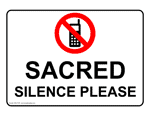 Please remember...to silence your cell phone upon entering the sanctuary.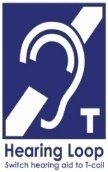 Zion’s sanctuary is equipped with a HEARING LOOP.  Please switch hearing aids to T-coil mode.  We have 2 headsets and receivers that persons without hearing aids can use. Ask an usher for assistance. 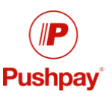 Forgot your offering?  Don’t have your checkbook or cash? Today or any day you can give in a new way!  Visit our website at zionkearney.com and click on the “giving” tab.  Or, text “zionkearney” (one word) to 77977.  You’ll receive a text back with instructions to start giving.Welcome to Mr. Craig Stirtz..who will be speaking to us today at 10:15 in the Fellowship Hall.  Mr. Stirtz is the Gift Planning Counselor for the Nebraska District LCMS.If you do not have a will, if you have not created or reviewed your estate plan in the past 5 years, if you want to leave a gift for your congregation and other ministries, or if you just want ideas on how to reduce taxes and get more to your family and your favorite ministries, it is important that you attend this workshop!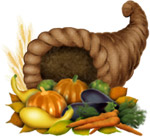 Zion Family Thanksgiving Dinner – Next SundayThe Mary Martha Guild invites all members of Zion to join them as we give thanks to God for all that He has done. Make plans to join us for the Family Thanksgiving Dinner to be held Sunday, November 11, at 11:30 a.m. in the gym. The Mary Martha Guild will provide the turkey, dressing, potatoes and gravy, green bean casserole, dinner rolls, salads, deserts, drinks and table service.  Come and join us as we give thanks for the many blessings the Lord has given to each of us.  A free-will offering will be taken with the proceeds going to support Zion students studying for full time church work, Matthias Wollberg, Abigail DeLoach and Taylor Zehendner.  A Thrivent Action Team will help sponsor this event. Please note that Mary Martha will provide all of the food.Thrivent Retirement WorkshopOur Thrivent representative Echo Pelster, will lead a retirement workshop on Saturday, November 10th at 9:00 am at Zion.  Please pick up a flyer with more information outside Pastor’s office.+ Esther G. Lloyd +4 November 2017+ Dorothy A. Richter +22 November 2017+ Ronald C. DeLaet +3 December 2017+ Robert D. Lloyd +8 February 2018+ Roland L. Trampe +29 March 2018+ Bernard A. Kuhl +24 April 2018+ Wayne C. Sikes+20 October 2018+ Morris R. Hilgenkamp +24 October2018